                                                                                                     ПРОЕКТ                                               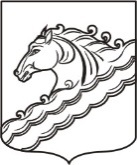 СОВЕТ МУНИЦИПАЛЬНОГО ОБРАЗОВАНИЯ БЕЛОРЕЧЕНСКИЙ РАЙОН ____СЕССИЯ ___ СОЗЫВАРЕШЕНИЕ     от ______________ года                                                                   № ____г. БелореченскО внесении изменений в решение Совета муниципального образования Белореченский район от 29 декабря 2021 г. № 331 «Об утверждении Положения по осуществлению муниципального жилищного контроля на территории муниципального образования Белореченский район»В соответствии со статьей 20 Жилищного Кодекса Российской Федерации, Федеральным законом от 31 июля . № 248-ФЗ «О государственном контроле (надзоре) и муниципальном контроле в Российской Федерации», Федеральным законом от 6 октября 2003 года № 131-ФЗ «Об общих принципах организации местного самоуправления в Российской Федерации», руководствуясь статьей 25 Устава муниципального образования Белореченский район, Совет муниципального образования РЕШИЛ:1. Внести изменения в приложение к решению Совета муниципального образования Белореченский район от 29 декабря 2021 г. № 331 «Об утверждении Положения по осуществлению муниципального жилищного контроля на территории муниципального образования Белореченский район», добавив перед разделом «Заключительные положения» следующий раздел:                             «6. Досудебный порядок подачи жалобы6.1. Жалоба подается контролируемым лицом в уполномоченный на рассмотрение жалобы орган, определяемый в соответствии с пунктом 6.3 настоящего Положения, в электронном виде с использованием единого портала государственных и муниципальных услуг и (или) региональных порталов государственных и муниципальных услуг, за исключением случая, предусмотренного пунктом настоящего Положения. При подаче жалобы гражданином она должна быть подписана простой электронной подписью, либо усиленной квалифицированной электронной подписью. При подаче жалобы организацией она должна быть подписана усиленной квалифицированной электронной подписью.6.2. Жалоба, содержащая сведения и документы, составляющие государственную или иную охраняемую законом тайну, подается контролируемым лицом в уполномоченный на рассмотрение жалобы орган, определяемый в соответствии с пунктом 6.3 настоящего Положения, без использования единого портала государственных и муниципальных услуг и (или) региональных порталов государственных и муниципальных услуг, с учетом требований законодательства Российской Федерации о государственной и иной охраняемой законом тайне.6.3. Порядок рассмотрения жалобы должен предусматривать, что:1) жалоба на решение территориального органа контрольного (надзорного) органа, действия (бездействие) его должностных лиц рассматривается руководителем (заместителем руководителя) данного территориального органа либо вышестоящим органом контрольного (надзорного) органа;2) жалоба на действия (бездействие) руководителя (заместителя руководителя) территориального органа контрольного (надзорного) органа рассматривается вышестоящим органом контрольного (надзорного) органа;3) в случае отсутствия территориального органа контрольного (надзорного) органа и в случае обжалования решений контрольного (надзорного) органа, принятых его центральным аппаратом, действий (бездействия) должностных лиц центрального аппарата контрольного (надзорного) органа жалоба рассматривается руководителем контрольного (надзорного) органа.6.4. Контролируемые лица, права и законные интересы которых, по их мнению, были непосредственно нарушены в рамках осуществления государственного контроля (надзора), муниципального контроля, имеют право на досудебное обжалование:1) решений о проведении контрольных (надзорных) мероприятий;2) актов контрольных (надзорных) мероприятий, предписаний об устранении выявленных нарушений;3) действий (бездействия) должностных лиц контрольного (надзорного) органа в рамках контрольных (надзорных) мероприятий.6.5. Жалоба на решение контрольного (надзорного) органа, действия (бездействие) его должностных лиц может быть подана в течение тридцати календарных дней со дня, когда контролируемое лицо узнало или должно было узнать о нарушении своих прав.6.6. Жалоба на предписание контрольного (надзорного) органа может быть подана в течение десяти рабочих дней с момента получения контролируемым лицом предписания.6.7. В случае пропуска по уважительной причине срока подачи жалобы этот срок по ходатайству лица, подающего жалобу, может быть восстановлен уполномоченным органом.6.8. Лицо, подавшее жалобу, до принятия решения по жалобе может отозвать ее. При этом повторное направление жалобы по тем же основаниям не допускается.6.9. Жалоба может содержать ходатайство о приостановлении исполнения обжалуемого решения контрольного (надзорного) органа.6.10. Уполномоченный на рассмотрение жалобы орган в срок не позднее двух рабочих дней со дня регистрации жалобы принимает решение:1) о приостановлении исполнения обжалуемого решения контрольного (надзорного) органа;2) об отказе в приостановлении исполнения обжалуемого решения контрольного (надзорного) органа.11. Информация о решении, указанном в пункте 6.10 настоящего Положения, направляется лицу, подавшему жалобу, в течение одного рабочего дня с момента принятия решения».           2. Помощнику главы администрации муниципального образования Белореченский район Беззубиковой Т.А. опубликовать настоящее решение в соответствии с установленным порядком.3. Решение вступает в силу со дня его опубликования, и распространяет свое действие на правоотношения, возникшие с 1 января 2023 года.Глава муниципального образования Белореченский районПредседатель Совета муниципального образования Белореченский районС.В. СидоренкоТ.П. Марченко